Date: 10th November 2017Dear Parent/Carer,This term, Year3 will be learning about Rocks and fossils. As part of our learning, we are planning a visit to Cliffe Castle in Keighley on Tuesday 28th November 2017. We will be leaving school at 9.00am and will be walking to Shipley train station, therefore please can we ask that all children are in on time.Children will take part in an interactive workshop which will allow them to handle and closely observe a variety of rocks and fossils. Children will need to wear their school uniform as well as appropriate outdoor clothing for the weather on the day, ie: a waterproof jacket, wellies etc.They will need to bring a packed lunch and drinks bottle (no cans or glass please).  Those entitled to free school meals will be provided with a lunch, however if you would prefer to send your child with one from home, please specify on the slip below. As we believe this trip will be invaluable for your child’s learning experience, we are only asking for a voluntary contribution of £5.00 per child towards the cost. We must advise that if we do not receive sufficient contributions, we may have to cancel the visit. If you have any difficulty paying please contact us to discuss this. It is very important that all children attend, as they will be continuing their learning from the trip when they return and will be at a disadvantage if they have missed this vital part of their learning sequence.  Please complete and return the reply slip below with your contribution by Friday 24th November 2017. No child will be allowed to attend without written permission from their parent or carer. Yours Sincerely,Miss R BevanYear 3 Class Teacher------------------------------------------------------------------------------------------------------------------------------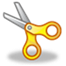 I give permission for my child……………………………….…………………..in class 3 to attend the visit to Cliffe Castle on 28th November 2017.Signed ………………………………………………………………………..  		£5 contribution enclosed Name ………………………………………………………………………….My Child is entitled to Free School Meals but will be bringing their own from home: YES/NO